Unit 1 May I Help You?B1. b 2. c 3. aC Sample response: 1. Welcome, Ms. Johnson. It’s a pleasure to meet you. 2. Welcome to Family Inn. How may I help you? 3. Good afternoon, everyone. My name is Donna Ferguson.Listening 1 Checking in at Lakeview HotelA2, 3B1. an artists’ convention 2. the second floor 3. Chicago 4. a nice souvenirC1. a 2. c 3. aListening 2 Join the Club!A3, 2, 1, 4B1. True 2. False 3. True 4. FalseC1. month 2. mid-term exams 3. three4. weekListening 3 Meeting Dr. AndrewsA    2, 4, 6B1. professor 2. Classical Arts 3. New York City 4. great-grandfather 5. family 6. specialize 7. eating and breathing Cb, c, d, fSpeaking PracticeBStudents’ own answersExample:CHILD A: Thank you for coming to our tennis club meeting. What’s your question? CHILD B: How often does your club meet? CHILD A: We practice three times a week after school. Then we have a game every week. CHILD B: Thank you. I will think about joining your club. CStudents’ own answersOn Your Own (Answers will vary.)UNIT TESTA1. d2. aB3. b4. dC5. a6. c7. d8. aD9. b10. c11. b12. aE13. d14. c15. dUnit 2 I Bet You’re Right.B 1. b 2. a 3. c 4. dC1. a 2. a 3. b 4. bListening 1 I Was Called to the Principal’s Office.A1, 3, 2, 4BC1. a 2. d 3. bListening 2 Welcome-Home PartyA2, 4B1. noise2. your apartment 3. disturb you 4. very emotional 5. our relatives 6. welcome 7. his picturesC1. False 2. False 3. True 4. TrueListening 3 Missing!A    1, 4B1. c 2. a3. d 4. bC1. disappeared yesterday 2. the whole neighborhood 3. was a police detective 4. three blocks away fromSpeaking PracticeBStudents’ own answersExample:CHILD A: I heard you having a party last night. Did your sister come? CHILD B: Yes, my whole family came over last night to celebrate. CHILD A: What were you celebrating?CHILD B: My nephew came home from Australia!CStudents’ own answersOn Your Own (Answers will vary.)UNIT TESTA1. b2. dB3. a4. aC5. b6. c7. a8. bD9. d10. a11. b12. aE.13. b14. a15. dUnit 3 What’s on Tonight?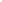 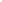 B1. a 2. c 3. bCSample response: For lunch yesterday I ate rice, soup, and salad. I also had water to drink. In my free time, I like to read or listen to music. Sometimes I watch videos, too. A few of the things I have in my room at home are a clock, a mirror, and a bed. In addition, there is also a big box of games in my room.Listening 1 Plans for the NightA2, 4B3(a), 5(b), 1(c), 2(d), 4(e)C1. d 2. c 3. aListening 2 Homework HelpA1. c 2. b 3. a 4. dB1. a 2. a 3. b 4. dC1. False 2. True 3. True 4. FalseListening 3 Let’s Go to a Concert!A 1, 2, 4BC1. pop 2. New Port 3. evening 4. on the radioSpeaking PracticeBStudents’ own answersExample:CHILD A: I’m going to the store for some groceries. Is there anything you need? CHILD B: Can you get some sugar? I’m having a baking night with my friend. CHILD A: I can do that. Anything else? CHILD B: Can you also get chocolate chips, flour, and salt?CStudents’ own answersOn Your Own (Answers will vary.)UNIT TESTA1. b2. dB3. c4. bC5. b6. b7. c8. aD9. b10. d11. a12. cE13. b14. a15. dUnit 4 What Were You Doing?B1. had jumped / was jumping 2. had thrown / was throwing 3. had made / were makingCSample responses: 1. Before I turned six years old, I had learned to ride a bike. 2. Before I ate breakfast this morning, I had already washed my face. 3. On my way home yesterday, I was sending text messages to my friends. 4. While I was doing my homework, I fell asleep.Listening 1 Perfect QuizA1. c 2. b 3. d 4. aB1. was baking 2. had built 3. were congratulating 4. had hopedC2(a), 1(b), 4(c), 5(d), 3(e)Listening 2 On SafariA1, 2, 4B1. a 2. b 3. dC 1. True 2. False 3. False 4. FalseListening 3 Birthday at the ZooA    2, 1, 3, 4B1. a 2. c 3. bC1. wanted 2. crying 3. ridden 4. having funSpeaking PracticeBStudents’ own answersExample:CHILD A: How was school? CHILD B: Well, last Monday, my teacher was talking about the final test. CHILD A: Oh really? How did it go?CHILD B: I got a bad grade because I was watching videos instead of studying. CStudents’ own answersOn Your Own (Answers will vary.)UNIT TESTA1. d2. aB3. a4. bC5. a6. c7. c8. aD9. b10. a11. d12. cE13. a14. b15. aUnit 5 Put It in the Recycling Bin.B 1. After 2. Finally 3. NextCSample response: This is how you can 1. make buttered toast. First, you need to get 2. some bread and butter. After you have everything, 3. put the bread in the toaster. When 4. the bread pops up, you need to 5. take it out of the toaster. Lastly, 6. spread some butter on the toast.Listening 1 Flower VasesAbeads, glue, jar, paint, lace B1. b 2. a 3. d 4. cC1. True 2. False 3. True 4. TrueListening 2 Animal PicturesA2, 3B1. bother you 2. to print 3. single sheet 4. my instructions 5. paste the picture 6. of the mouse 7. FinallyC1. c 2. a 3. dListening 3 Cooking ClassA    3B1(a), 5(b), 2(c), 3(d), 4(e)C1. d 2. c 3. b 4. e 5. aSpeaking PracticeBStudents’ own answersExample:CHILD A: Wow, that pie smells great!CHILD B: Thanks! I made it myself. CHILD A: Oh really? I don’t know how to make pie. CHILD B: It’s easy! First, you make the crust. Then you put the filling over the crust. Finally, you put the pan in the oven!CStudents’ own answersOn Your Own (Answers will vary.)UNIT TESTA1. a2. cB3. d4. dC5. a6. c7. b8. aD9. c10. c11. a12. bE13. a14. d15. aUnit 6 What Is Your Cell Number?B 1. [✔] I’m sorry. I already have a partner. [     ] No, I’m waiting to play with my friend. 2. [✔] I wish I could, but I have to study.  [     ] Sorry, I’m not interested. 3. [     ] No, you can’t. I’m going to use it. [✔] Unfortunately, it’s broken. Sorry.CSample response: 1. I’m sorry. You can’t. It’s the only pen that I have. 2. I wish I could, but I have to stay home and watch my sister. 3. I’m sorry. I don’t remember what it is. 4. Unfortunately, we can’t because my parents are not at home.Listening 1 May I Have Her Number, Please?A1, 3B1. 2. X 3. 4. 5. XC1. a 2. c 3. b 4. aListening 2 Can I Copy Your Math Homework?A1. a, d 2. b, c, eB1(a), 5(b), 4(c), 3(d), 2(e)C1. b 2. d 3. aListening 3 Be Polite.A    1. movies, wash my hair 2. borrow, have only one 3. ask to talk to, can’t comeB1. don’t agree 2. Unfortunately 3. Sorry 4. can’t come 5. be politeC1. False 2. True 3. False 4. FalseSpeaking PracticeBStudents’ own answersExample:CHILD A: What are you doing this weekend? CHILD B: I have to study for the big science test. CHILD A: Me too! Do you want to study together at the library? CHILD B: That sounds fun, but my parents want me to stay home this weekend. CStudents’ own answersOn Your Own (Answers will vary.)UNIT TESTA1. c2. bB3. a4. cC5. c6. b7. a8. dD9. d10. b11. a12. bE13. c14. d15. aUnit 7 We Had Fun at the Zoo!B1. a 2. bCSample response: 1. A wonderful place I have visited is Niagara Falls. 2. A fantastic restaurant I have eaten at is Chinatown Super Buffet. 3. The worst movie I have seen is Murbius.Listening 1 Field TripA3, 4, 1, 2B1. False 2. True 3. False 4. TrueC1. c 2. a 3. d 4. cListening 2 Clumsy CousinA1, 2B1. worst holiday 2. six-year-old 3. rearrange 4. play 5. take careC1. c 2. c 3. c 4. dListening 3 Stargaze Nature ParkA adventure, campfire, burgers, mosquitoes, observed, tent   B1. b 2. d 3. cC1. a 2. c 3. b 4. dSpeaking PracticeBStudents’ own answersExample:CHILD A: How was the field trip to the science lab?CHILD B: It was awful!CHILD A: What happened?CHILD B: It was so busy, so it wasn’t any fun. I’d like to go again on a different day.CStudents’ own answersOn Your Own (Answers will vary.)UNIT TESTA1. a2. cB3. b4. aC5. a6. c7. b8. aD9. d10. b11. a12. cE13. b14. a15. dUnit 8 Mom, Can I Get a Cat?BaCSample response: 1. I don’t understand my math homework. If you help me, I will buy you lunch. 2. I love your necklace. If you let me borrow it, I will let you borrow my new video game.Listening 1 Mom, Can I Get a Cat?A1, 2, 4B2(a), 1(b), 4(c), 5(d), 3(e)C1. a 2. d 3. bListening 2 Striking a DealA1, 2, 4, 3B1. business 2. really admire 3. months ago 4. into trouble 5. that soundC1. c 2. d 3. bListening 3 Leaving a MessageA    Mom OR Her mother Ella’s house OR Her friend’s house by nineB1. Olivia 2. Olivia 3. Ella 4. EllaC1. be home for dinner 2. do some chores 3. clean the kitchenSpeaking PracticeBStudents’ own answersExample:CHILD A: I want this rug, but it’s so expensive. Can I get a discount? CHILD B: I can give you a twenty percent discount.CHILD A: How about fifty percent? There’s a stain here. CHILD B: I can give you a twenty five percent discount. How does that sound? CStudents’ own answersOn Your Own (Answers will vary.)UNIT TESTA1. b2. cB3. c4. bC5. d6. b7. a8. cD9. b10. a11. a12. dE13. c14. b15. bUnit 9 How Is Your Chicken Steak?B1. We don’t have a cat. 2. I don’t like watching movies in the theater. 3. Chinese isn’t an easy language. 4. Joan doesn’t have many hobbies. 5. My sisters aren’t older than me.CSample response: 1. I don’t have a cat. 2. I don’t like to eat onions. 3. I am not a teenager.4. My sisters aren’t married. 5. I haven’t tried snowboarding.Listening 1 Well-Done, Please.A1, 4BC1. c 2. d 3. bListening 2 Too Many MistakesA1. your math 2. really understood 3. your problems4. getting tiredBTommy did . . . do his homework make mistakes work too quickly Tommy didn’t . . . do his best workfinish before midnight understand the lessonC 1. True 2. False 3. False 4. TrueListening 3 A Complaint LetterA    4, 2, 3, 1B1. aren’t 2. handwrite 3. polite 4. when 5. waitC1. aren’t 2. long 3. solved 4. documents 5. won’tSpeaking PracticeBStudents’ own answersExample:CHILD A: Why didn’t you clean your room? CHILD B: I planned to, but forgot. CHILD A: You are usually a good student. CHILD B: I know. I’ve been stressed lately. I won’t let it happen again. CStudents’ own answersOn Your Own (Answers will vary.)UNIT TESTA1. c2. bB3. d4. cC5. b6. c7. c8. cD9. b10. d11. a12. dE13. a14. d15. cUnit 10 May I Have Your Name, Please?B1. ✔2.  3. ✔4. ✔C1. Yes 2. No 3. No4. Yes 5. NoListening 1 Is the Doctor In?A2, 3B1. a 2. d 3. aC1. Shouldn’t 2. Should 3. Shouldn’t 4. Should 5. ShouldListening 2 I Would Like to Make a Reservation, Please.A7:00, 9:00, babysitter, great view, table for four, two peopleB1. make a reservation 2. tonight 3. for eight thirty 4. told the babysitter 5. great viewC1. False 2. True 3. False4. TrueListening 3 Salon Answering MachineA    1. a, e 2. c, f 3. b, dBC1. cancel 2. emergency 3. a haircut 4. herselfSpeaking PracticeBStudents’ own answersExample:CHILD A: Hello, I’d like to make an appointment to get my teeth cleaned today. CHILD B: Hello. Yes, we have some appointments available this afternoon up until 5:45.CHILD A: How about 3:30? Is there a spot available then? CHILD B: Yes, I believe there is. I’ll put you down for 3:30. See you then. CStudents’ own answersOn Your Own (Answers will vary.)UNIT TESTA1. b2. bB3. b4. aC5. a6. a7. c8. bD9. a10. b11. a12. cE13. c14. c15. bUnit 11 I Have to Get up Early.B1. cleans 2. cooking 3. feeds 4. takes outCSample response: 1. my father 2. my mother 3. six o’clock 4. my English tutor, WednesdayListening 1 A Busy ScheduleAcook breakfast, do the laundry, dust and vacuum, make the bedB1. 6:30 a.m. 2. Make breakfast 3. Take a shower 4. 9:00 a.m. 5. Dust 6. 12:00/noonC1. b 2. c 3. a 4. dListening 2 How Was Your Day, Dad?A3, 4B1. d 2. b 3. aC1. tea 2. 9:00 3. stressed outListening 3 My MorningA 2, 4, 1, 3B1. False 2. True 3. True 4. TrueC1. a 2. b 3. b 4. dSpeaking PracticeBStudents’ own answersExample:CHILD A: What did you do at school today? CHILD B: I had an essay to write in first period. Then I went to art class. After that, I had lunch. CHILD A: What did you have for lunch?CHILD B: It was pizza day in the cafeteria!CStudents’ own answersOn Your Own (Answers will vary.)UNIT TESTA1. b2. dB3. c4. dC5. b6. d7. a8. dD9. a10. b11. a12. cE13. a14. d15. bUnit 12 Let’s Go Grocery Shopping.B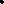 1. down the street 2. across town 3. next to 4. on the cornerCSample response: 1. Down the street from my apartment is a public swimming pool. 2. I have been to the art museum across town. 3. Next to the store where I usually go shopping, there is a fast-food restaurant.Listening 1 Let’s Go Grocery Shopping.A1.2.3.4. ✘B1. c 2. c 3. aC1. True 2. True 3. False 4. FalseListening 2 How Do I Get to Your House?A3, 4, 1, 2B1. b, e 2. a, c, dC1. a 2. a 3. aListening 3 Running ErrandsA    the (grocery) store, a mall, a video store, a bank, a restaurantBC1. d 2. b 3. aSpeaking PracticeBStudents’ own answersExample:CHILD A: I’m a little lost. Can you help me?CHILD B: Sure. Where are you going? CHILD A: I need to get to the supermarket. CHILD B: You just need to keep going down this street, turn left at the stop sign, then cross the street. It will be on your right. CStudents’ own answersOn Your Own (Answers will vary.)UNIT TESTA1. c2. aB3. a4. bC5. b6. d7. b8. bD9. b10. d11. b12. dE13. b14. b15. cNameClubHow often?Why did they join? JudyVolleyballTwo times a weekShe likes volleyball JerryAnnie1. Got a hug from his/her parents✔2. Was looking for his/her friend✔3. Had sweaty hands✔4. Thought his/her friend was in trouble✔NameStudy for a testGet hungryBreak their phoneHarryGet a good scoreBuy a sandwichBuy a new phoneSEATTICKET PRICESBALCONY LEVEL 1$ 19BALCONY LEVEL 2$ 25ORCHESTRA$ 27VIP LEVEL 1$ 37VIP LEVEL 2$ 45NameFree timeWhat they’re wearingWhat they ate for breakfastDennisPlay the piano, read books, and play video gamesA blue hat, black shirt, and blue jeansScrambled eggs, fried potatoes, and a bananaNameLast nightLast weekendLast summer vacationAliceStudying for a testShopping with her friendTraveling with her familyNameRecycled itemNew itemHow to make itJamesMetal canWatering canFirst, he cleaned the can. Next, he put a lid on the can. Finally, he poked holes in the lid and filled the can with water. NameFriend’s birthday partyFriend asking to use something that’s yoursShare foodRosa“Sorry, but I have to stay home and study.”“I wish I could, but I only have one.”“I’m sorry, but my mom doesn’t let me share food.”NameField tripWhat happened?How was it?BeckyThe aquariumGot to touch a sting rayAwesome!NameWhat do you want? How can you get it? How will you feel?JaredBuy a new bikeSave all my allowanceExcited to ride itLemonadeSaladIce CreamCoffeeSoupBreadShrimp and chicken steakChicken steak combo✔✔✔✔NameRestaurantLikeDon’t likeRachelA local restaurantFalafel FattoushTimeName of CustomerNotes8:00 a.m.Annie Johnsonneeds to cancel (with Donna)8:30 a.m.Glory Andersonhas an emergency9:00 a.m.Henryhaircut (with Sandra)NameHave a study sessionMeet a friend for dinnerGo to a movieBenIn the evening after dinnerIn the evening around 6:30PMIn the afternoon around 3:00PMNameMorningSchoolEveningPaulTake a shower and eat breakfastHe goes to art class and science class. After lunch, he has math class.Has dinner, then studiesPlaceReasonstoreto buy toothpaste, tomatoes, cheese, and milkmallexchange something and buy a giftbankdeposit mother’s paycheckNameHomeSupermarketMovie TheaterAliciaRide the bus 36 for three stops, then cross the street. Cross the street, then turn right. Ride bus 62 for seven stops. 